Mathology Grade 2 Correlation – Alberta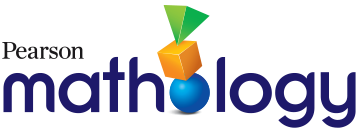 Number Cluster 5: Number Relationships 2Organizing Idea: Number: Quantity is measured with numbers that enable counting, labelling, comparing, and operating.Guiding Question: How can quantity contribute to a sense of number?Learning Outcome: Students analyze quantity to 1000.Guiding Question: How can quantity contribute to a sense of number?Learning Outcome: Students analyze quantity to 1000.Guiding Question: How can quantity contribute to a sense of number?Learning Outcome: Students analyze quantity to 1000.Guiding Question: How can quantity contribute to a sense of number?Learning Outcome: Students analyze quantity to 1000.Guiding Question: How can quantity contribute to a sense of number?Learning Outcome: Students analyze quantity to 1000.KnowledgeUnderstandingSkills & ProceduresGrade 2 MathologyMathology Little BooksAny number of objects in a set can be represented by a natural number.

The values of the places in a four-digit natural number are thousands, hundreds, tens, and ones.Places that have no value within a given number use zero as a placeholder.The number line is a spatial representation of quantity.There are infinitely many natural numbers.Every digit in a natural number has a value based on its place.

Each natural number is associated with exactly one point on the number line.Relate a number, including zero, to its position on the number line.Number Math Every Day 5A: Which Ten is Nearer? A benchmark is a known quantity to which another quantity can be compared.A quantity can be estimated when an exact count is not needed.Estimate quantities using benchmarks.Number Cluster 5: Number Relationships 221: Benchmarks on a Number Line Number Math Every Day 5A: Which Ten is Nearer? Family Fun DayWays to CountWhat Would you Rather?Guiding Question: How can addition and subtraction be interpreted?Learning Outcome: Students investigate addition and subtraction within 100.Guiding Question: How can addition and subtraction be interpreted?Learning Outcome: Students investigate addition and subtraction within 100.Guiding Question: How can addition and subtraction be interpreted?Learning Outcome: Students investigate addition and subtraction within 100.Guiding Question: How can addition and subtraction be interpreted?Learning Outcome: Students investigate addition and subtraction within 100.Guiding Question: How can addition and subtraction be interpreted?Learning Outcome: Students investigate addition and subtraction within 100.KnowledgeUnderstandingSkills & ProceduresGrade 2 MathologyMathology Little BooksThe order in which more than two numbers are added does not affect the sum (associative property).A sum can be composed in multiple ways.Compose a sum in multiple ways, including with more than two addends.Number Cluster 5: Number Relationships 222: Decomposing 100  23: Jumping on the Number Line 24: ConsolidationNumber Math Every Day5A: Building Numbers 5B: How Many Ways? Number Intervention6: Making 20 Paddling the RiverFamily Fun DayA Class Full of ProjectsKokum’s BannockThe Money JarFamiliar addition and subtraction number facts facilitate addition and subtraction strategies.Addition and subtraction strategies for two-digit numbers include making multiples of ten and using doubles.Addition and subtraction can represent the sum or difference of countable quantities or measurable lengths. Add and subtract numbers within 100. Number Math Every Day5B: What’s the Unknown Part?Familiar addition and subtraction number facts facilitate addition and subtraction strategies.Addition and subtraction strategies for two-digit numbers include making multiples of ten and using doubles.Addition and subtraction can represent the sum or difference of countable quantities or measurable lengths. Verify a sum or difference using inverse operations.Number Math Every Day5B: What’s the Unknown Part?Familiar addition and subtraction number facts facilitate addition and subtraction strategies.Addition and subtraction strategies for two-digit numbers include making multiples of ten and using doubles.Addition and subtraction can represent the sum or difference of countable quantities or measurable lengths. Determine a missing quantity in a sum or difference, within 100, in a variety of ways.Number Math Every Day5B: What’s the Unknown Part?